Консультация для родителей «Предупреждение плоскостопия.»Выполнила: Горбенко Е.А.По медицинской статистике, к двум годам у 24% детей наблюдается плоскостопие, к четырем годам – у 32%, к шести годам – у 40%, а к двенадцати годам  каждому  второму  подростку  ставят  диагноз  «плоскостопие».Плоскостопие  -  это  деформация  стопы,  характеризующаяся  уплощением ее сводов.  Деформация стоп  бывает  двух  видов:  поперечная  и  продольная. При поперечном плоскостопии  происходит  уплощение  поперечного  свода  стопы. При  продольном  плоскостопии  наблюдается  уплощение  продольного  свода.10  причин  развития  плоскостопия:недоразвитие  мышц  стопы;в результате перенесенных  в  детстве  заболеваний, например  рахита  или полиомиелита;вследствие  ожирения;вследствие  заболеваний,  связанных  с длительным  лежанием, со  слабостью  связочно - мышечного  аппарата;ношение неправильно  подобранной  обуви;косолапость;Х- образная форма ног;травмы нижних  конечностей;наследственная  предрасположенность.КАК  ЖЕ  УЗНАТЬ,  ЕСТЬ  ЛИ  У  РЕБЕНКА  ПЛОСКОСТОПИЕ?Ваткой,  смоченной  в  растворе  зеленки  намазать  ребенку  ступни  ног, затем  поставить  его  на чистый  лист  бумаги. Туловище  нужно  держать   прямо, ноги  вместе.  Отпечаток  сравнить с  рисунком. 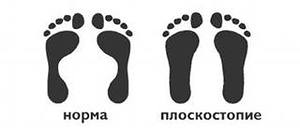 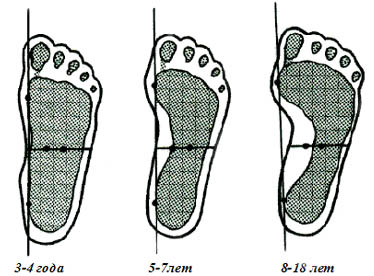 Устранить  уже  возникшее  плоскостопие,  крайне  трудно.  Надо  стремиться  предупредить  его  развитие.  Система  мероприятий по профилактике  детского плоскостопия,  заключается  в  использовании  всех  средств  физического  воспитания – гигиенических  навыков,  природно – оздоровительных  факторов  и  физических  упражнений:ежегодную  диагностику  состояния  свода  стопы  у  детей (плантографию) проводит мед.сестра  ДОУ, обработанные  данные  доводит  до сведения  воспитателей  и родителей  детей;взрослые  должны  обращать  внимание  на  обувь,  в  которой  дети  находятся  в группе,  на  улице,  занятиях  физкультурой;очень  важно  регулярное  применение  природно – оздоровительных   факторов  -  хождение  босиком  по  рыхлой  земле,  траве,  песку,  гальке.  При  этом  ребенок  непроизвольно  переносит  тяжесть  тела  на   наружный  край  стопы  и  поджимает  пальцы,  что   способствует   укреплению  свода  стопы;при  проведении  закаливающих  мероприятий  не  следует  забывать   о  специальных  закаливающих  процедурах для  стоп;следует  использовать  специальные  комплексы  упражнений,  направленные  на  укрепление  мышц  стопы  и  голени  и  формирование  сводов  стопы. Профилактический  массаж  улучшает  кровообращение,  тонизирует мышцы. Голень  массируют  снизу  вверх,  производя  поглаживания,  растирания, разминания,  поколачивания,  а  стопу -  от  кончиков  пальцев  к  пятке.  На стопе находится  большое  количество  нервных  окончаний,  которые  посылают  импульсы  головному  мозгу, и  их  возбуждение  полезно  не  только  для  профилактики  плоскостопия,  но  и для  организма  в целом. Не  забудьте  помассировать  внешний  свод  стопы  и  каждый пальчик  отдельно.Для  профилактики  и  лечения   плоскостопия  очень  полезны  ежедневные  теплые  ванны (35 – 36С*) с морской  солью.Специальная  гимнастика.  Главным  средством профилактики  плоскостопия  является  специальная  гимнастика,  направленная   на  укрепление  мышечно – связочного   аппарата  стоп  и голени.На  первом  этапе  дети выполняют  упражнения без  предметов. На  втором  этапе – упражнения  с предметами:  захватывание  пальцами  ног  мелких  предметов,  удержание  и  выбрасывание их.  На  третьем  этапе  используется  различное  оборудование  -- дорожки  с  отпечатками  ног,  ребристые  и  наклонные  доски и т.д.  Дозировка  упражнений  зависит  от  возраста  и  подготовленности  детей.                                      ИГРОВЫЕ УПРАЖНЕНИЯДЛЯ  ПРОФИЛАКТИКИ  ПЛОСКОСТОПИЯ.КАТОК.  Ребенок  катает  мяч  (палку)  вперед – назад. Упражнение выполняется  сначала  одной  ногой,  затем  другой.ВЕЛИКОЛЕПНЫЙ  МАЛЯР.Ребенок  сидит  на  полу  с  вытянутыми  ногами. Большим  пальцем  одной  ноги  проводит  по  подъему  другой,  по  направлению  от  большого  пальца  к  колену. ( по 3-4 раза  каждой  ногой)ГУСЕНИЦА.Стоя : двигается, продвигая  пятку  к  пальцам  и  наоборот.  Ступня  движется  волнообразно.КУЛАК.Ребенок  сжимает  пальцы  ног  в «кулак»  и  с  силой  разжимает.ПОДНИМИ  ПЛАТОЧЕК.Захватывание  носового  платка сначала  одной  ногой,  затем  другой.ЛОВКИЕ  НОЖКИ.Сидя  на  стуле,  ребенок  захватывает  и перекладывает  пальцами  ног  мелкие  предметы ( шишки, желуди, пуговицы)ХОЖДЕНИЕ  НА  ПЯТКАХРебенок  ходит  на  пятках,  не касаясь  пола  пальцами  ног  и  подошвой.«ВЕСЕЛЫЕ  УПРАЖНЕНИЯ»Взрослый  загадывает  детям  загадки. Каждую  отгадку   они должны  «нарисовать»  правой, затем  левой  ногой или двумя ногами  вместе.«Ясный  месяц»У  бабушки  над  избушкойВисит  хлеба  краюшка.Собаки  лают,  достать не могут.И.п.- сидя на полу, ноги врозь, руки  в упор  сзади.«Нарисовать» в  воздухе  полукруг правой  ногой и вернуться обратно, затем левой и двумя ногами вместе. Ноги  в коленях не сгибать, пальцы ног  вытянуть.«Ласковое  солнце»Жаркий  шар на небе светит.Этот шар любой заметит.Утром светит к нам в оконце
Радостно  сияя…(солнце) И.п.- сидя на полу, ноги вместе, руки  в упор  сзади.«Нарисовать»  на полу  круг пальцами   ног  и отходящие от них лучи одной затем другой ногой.«Большая  туча»По небу ходила, солнышко закрыла.Только солнце спряталось – и она расплакалась.И.п.- сидя , ноги  вытянуты.Сжать  пальцы  ног  в «кулак», затем с силой разжать. Сжимать сильно к подошве.«Разноцветная  радуга»Крашеное коромысло Над рекой повисло.И.п.: лежа на спине,  руки  в стороны.Поднять ноги вверх и «нарисовать»   в  воздухе   радугу  правой, затем  левой  ногой. Пальцы  ног  вытянуть.  И др.                            «РИСОВАНИЕ   НОГАМИ»Вы когда - нибудь  рисовали  ногами? Особое  ощущение творчества  при этом трудно описать  словами. Такое  рисование  благоприятно влияет  на психику  ребенка, успокаивает,  расслабляет  и  вместе  с тем лечит. Рисование  ногами  можно отнести  к упражнениям   для  профилактики плоскостопия.  Подготовьте  краску, воду, лист бумаги.  Посадите  ребенка поудобнее  на пол или на детский стул – и за дело!  Большой  пальчик ноги  окунаем  в необходимую  по цвету  краску  и рисуем… пусть  ребенок  рисует  все  что  ему  хочется.  После  окончания  рисования  вымойте  ребенку  ноги,  вытрите  полотенцем. Вот  вам  и массаж, который  так  приятен  и  полезен для  малыша.Рисовать  можно  не  только  руками! Возьмите  фломастер,  поставьте  его  между  пальцами ног дошкольника,  и  пусть  ребенок  рисует  таким необычным  способом.  Вместо  фломастеров  можно  взять цветные  карандаши.  Одно  условие:  рисовать  только ногами, руками  не  помогать.ОЗДОРОВИТЕЛЬНО - РАЗВИВАЮЩИЕ  ИГРЫ                ПРИ  ПЛОСКОСТОПИИ  Задача  этих  игр – укрепление  мышц  пальцев  стопы  и  голеностопного  сустава.«Быстрый  мяч»Инвентарь:  резиновые  мячи  диаметром  16 см.Содержание  игры. Участники  игры делятся  на команды. Все  выстраиваются в колонну за своим капитаном у стартовой черты. Первый участник  принимает позу – сидя на ягодицах,  руки  в  упоре  сзади, мяч  в  согнутых  в  коленях  ногах. По  сигналу  необходимо  проползти  данную  дистанцию, помогая  руками и  при  этом  перекатывая мяч стопами  ног. Выполнив  движение  до  ориентира, обратно  участник  бежит  бегом с  мячом  в  руках.  Передает  мяч  следующему  участнику,  который  сидит на  полу и  ждет  мяча. Выигрывает  команда, первой  выполнившая  задание.«Передавай  мяч» Инвентарь:  резиновые  мячи  диаметром, детские  стулья ( по  количеству  детей)Содержание  игры. Участники  игры делятся  на команды. Выстраиваются в колонну и садятся каждый на свой стул. Расстояние  между  игроками  50-60 см. Капитан  команды  располагается  лицом  к  первому  игроку  на расстоянии 1 метр. У  каждого  капитана мяч. По сигналу  капитан толкает мяч ногой  первому  игроку   своей  команды. Участник  ловит  его  ногами  и  старается перекатить следующему  игроку и т.д., вставать  со  стульев  игроки  не могут. Капитан  перебегает  в  конец  своей  команды и ловит  мяч  от последнего  игрока. Выигрывает  команда, первой  выполнившая задание.«Чья  команда  быстрее»Инвентарь:  обручи  по  количеству  команд.Содержание  игры. Участники  игры делятся  на  3-4  команды, па  4-5 человек. Около  каждой  команды  на полу лежит  обруч. Каждая  команда детей  стоит  серединой  стопы на своем  обруче, лицом в центр. Под  музыку дети идут по кругу  приставным  шагом – не касаясь пятками и носками пола. С окончанием музыки – запрыгнуть в обруч и присесть. Выигрывает команда  первой выполнившая  задание.«Ловкие  ножки»Инвентарь:  пуговицы (8-10 шт) половинки  капсул от  «киндер – сюрпризов» (8-10 шт)Содержание  игры. Играть может  любое количество  детей. Около каждого ребенка на полу  разложены половинки  капсул  от  «киндер – сюрпризов»   и пуговицы. По сигналу игрок  старается пальцами ног захватить капсулу  и накрыть ею  одну  из  своих  пуговиц, и так далее. Побеждает  тот ребенок, который  первым  накрыл  все  «свои»  пуговицы. 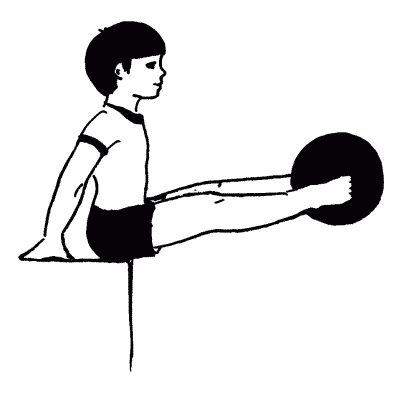 «ПРАВИЛЬНАЯ»      ОБУВЬДля  того  чтобы  при  ходьбе  стопа  принимала  физиологическую форму  и  не   деформировалась, необходимо   правильно  подобрать обувь.   Неправильно  подобранная  обувь  может  вызвать  деформацию  стопы. Обувь  должна  быть устойчивой,  плотно  охватывать  стопу,  но  не  в коей  степени  не жать  -  это ухудшает  кровообращение. Вместе с этим  она  должна быть легкой, изготовленной  из  натуральных  материалов, с жестким задником  и  небольшим  каблуком (1-2 см).  обувь  без  каблука, с низким непрочным  задником плохо  фиксирует  стопу  и способствует ее  уплощению. Детям не  рекомендуется  носить  обувь  с узкими  носами. Не желательно  носить обувь купленную  « на  вырост», такая обувь   вызывает  потертости на  ногах, портит  походку. При  начальной форме  плоскостопия  применяют  исправляющие форму  стопы  стельки, так  называемые  супинаторы,  которые  назначает  врач – ортопед.  Поздней  весной  и  летом   чаще  ходите  с детьми  босиком  по  траве, песку,  катайтесь на велосипеде  и  самокате, а зимой – бегайте  на коньках  и катайтесь  на лыжах. Профилактика  плоскостопия—это  в  основном  укрепление   мускулатуры  нижних конечностей.  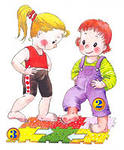 